ΑΠΟΛΟΓΙΣΜΟΣ ΕΡΓΟΥ ΠΑΘΗΤΙΚΗΣ ΚΑΛΩΔΙΩΣΗΣ & ΥΠΗΡΕΣΙΩΝ ΤΗΛΕΦΩΝΙΚΟΥ ΚΕΝΤΡΟΥ ΣΤΟ ΤΗΛΕΜΑΤΙΚΟ ΔΙΚΤΥΟ ΤΟΥ Γ.Π.Α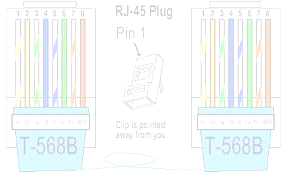 ΠΕΡΙΟΔΟΣ 1/12/07- σήμεραΕπιβλέπων Τεχνικός ΤΔΔ : Παναγιώτης ΜούρτοςΤο Τμήμα δικτύων-διαδικτύου βρίσκεται στην ευχάριστη θέση να ενημερώσει την Πανεπιστημιακή κοινότητα για τα έργα παθητικής και δομημένης καλωδίωσης Τηλεματικού Δικτύου που έχουν πραγματοποιηθεί υπό την επίβλεψη του, ή βρίσκονται προς εξέλιξη, την χρονική περίοδο 2007 έως σήμερα.Αναλυτικά :2007 - Πραγματοποιήθηκε η διασύνδεση του νέου κτηρίου (πρώην Κτηνοτροφείο) με το υπόλοιπο δίκτυο φωνής και δεδομένων του Γ.Π.Α με εγκατάσταση εσωτερικής καλωδίωσης οπτικής ίνας (Fiber Optic) και πολύζευγου καλωδίου (Raizer) καθώς και εγκατάσταση ροζετών (πριζών) στους χώρους των νέων γραφείων του κτηρίου. - Εγκαταστάθηκε Δίκτυο Φωνής και Δεδομένων σε δέκα (10) κεντρικά Αμφιθέατρα και σε δεκατέσσερις (14) Αίθουσες Διδασκαλίας (Α΄ Φάση).ΑμφιθέατραΑ του Κεντρικού κτηρίου στο ισόγειο.Β του Κεντρικού κτηρίου στο ισόγειο.Γ του Κεντρικού κτηρίου στο ισόγειο.Φραγκόπουλου του κτηρίου Κεντρικό Χημείας στο υπόγειο.Καλαΐσάκη του κτηρίου Δημακόπουλου στο ισόγειο.Κουτσομητόπουλου των Πράσινων Αμφιθεάτρων στο ισόγειο.Νιαβή των Πράσινων Αμφιθεάτρων στο ισόγειο.Α του Κεντρικού κτηρίου στο υπόγειο (Αμφ.Σίδερη).Β του Κεντρικού κτηρίου στο υπόγειο (Αμφ.Σίδερη).Γ του Κεντρικού κτηρίου στο υπόγειο (Αμφ.Σίδερη).Αίθουσες Διδασκαλίας   Αίθουσα Σεμιναρίων Κεντρικού κτηρίου στο υπόγειοΑίθουσα Διδασκαλίας Α Φυτοπαθολογίας στο κτήριο Κεντρικό στον 1ο όροφο.Αίθουσα Διδασκαλίας Β Φυτοπαθολογίας στο κτήριο Κεντρικό στον 1ο όροφο.Αίθουσα Διδασκαλίας Βιοτεχνολογίας στο κτήριο Χασιώτη στον 1ο όροφο.Αίθουσα Διδασκαλίας Μικροσκοπίων στο κτήριο Χασιώτη στον 1ο όροφο.Αίθουσα Διδασκαλίας Φυσικής στο κτήριο Χασιώτη στον 1ο όροφοΑίθουσα Α Φυσιολογίας στο κτήριο Χασιώτη στον 2ο όροφο.Αίθουσα Β Φυσιολογίας στο κτήριο Χασιώτη στον 2ο όροφο.Αίθουσα Συστηματικής. Βοτανικής στο κτήριο Χασιώτη στον 2ο όροφο.Αίθουσα Διδασκαλίας Α στο κτήριο Ρουσσόπουλου στον 1ο όροφο.Αίθουσα Διδασκαλίας Β στο κτήριο Ρουσσόπουλου στον 1ο όροφο.Αίθουσα Διδασκαλίας Α στο κτήριο Ρουσσόπουλου στον 2ο όροφο.Αίθουσα Διδασκαλίας Β στο κτήριο Ρουσσόπουλου στον 2ο όροφο.Αίθουσα Διδασκαλίας Γ στο κτήριο Ρουσσόπουλου στον 2ο όροφο.- Τέλος πραγματοποιήθηκαν ακόμα δεκαεφτά (17) επιμέρους εγκαταστάσεις επέκτασης δικτύου φωνής και δεδομένων, σε εργαστήρια, και γραφεία στον χώρο του Πανεπιστημίου.Σύνολο γραμμών δικτύου δεδομένων 44 και δικτύου φωνής 45.2008- Εγκαταστάθηκε Δίκτυο Φωνής και Δεδομένων σε δεκαεφτά (17) Αίθουσες Διδασκαλίας (Β΄ Φάση).Αίθουσες ΔιδασκαλίαςΑίθουσα Βιοτεχνολογίας του κτηρίου Χασιώτη στο Ισόγειο.Αίθουσα Χημείας & Ανάλυσης τροφίμων 1 του κτηρίου Χασίωτη στο Ισόγειο.Αίθουσα Χημείας & Ανάλυσης τροφίμων 2 του κτηρίου Χασίωτη στο Ισόγειο.Αίθουσα Μετεωρολογίας 1 του κτηρίου Χασιώτη στον 1ο όροφο.Αίθουσα Μετεωρολογίας 2 του κτηρίου Χασίωτη στον 1ο όροφο.Αίθουσα Ανατομίας του κτηρίου Δημακόπουλου στο Ισόγειο.Αίθουσα Διατροφής Μεταπτυχιακών του κτηρίου Δημακόπουλου στο Ισόγειο.Αίθουσα Στερεοσκοπίας του κτηρίου Δημακόπουλου στον 2ο όροφο.Αίθουσα Σεμιναρίων του κτηρίου Δημακόπουλου στον 2ο όροφο.Αίθουσα Μηχανολογίας 1 του κτηρίου Ρουσσόπουλου στο Ισόγειο.Αίθουσα Μηχανολογίας 2 του κτηρίου Ρουσσόπουλου στο Ισόγειο.Αίθουσα Μηχανολογίας 3 του κτηρίου Ρουσσόπουλου στο Ισόγειο.Αίθουσα Τοπογραφίας του κτηρίου Ρουσσόπουλου στο Ισόγειο.Αίθουσα Θερμοκηπίων του κτηρίου Ρουσσόπουλου στο Ισόγειο.Αίθουσα Γεωργικής Υδραυλικής του κτηρίου Ρουσσόπουλο στο Ισόγειο.Αίθουσα Φρ. Μαθηματικών 1 του κτηρίου Ρουσσόπουλου στον 2ο όροφο.Αίθουσα Φρ. Μαθηματικών 2 του κτηρίου Ρουσσόπουλου στον 2ο όροφο.- Επίσης πραγματοποιήθηκαν ακόμα εικοσιεννέα (29) επιμέρους εγκαταστάσεις επέκτασης δικτύου φωνής και δεδομένων, σε εργαστήρια, και γραφεία στον χώρο του Πανεπιστημίου.Σύνολο γραμμών δικτύου δεδομένων 89 και δικτύου φωνής 39.2009- Εγκαταστάθηκε Δίκτυο Φωνής και Δεδομένων σε έντεκα (11) Αίθουσες Διδασκαλίας (Γ΄ Φάση).Αίθουσες ΔιδασκαλίαςΑίθουσα Διδασκαλίας Μικροβιολογίας & Βιοτεχνολογίας Τροφίμων του κτηρίου Χασιώτη στο Ισόγειο.Αίθουσα Διδασκαλίας Δενδροκομίας του κτηρίου Κεντρικό στον 1ο όροφο.Αίθουσα Διδασκαλίας Ορυκτολογίας του κτηρίου Ρουσσόπουλου στον 2ο όροφο.Αίθουσα Διδασκαλίας Α του κτηρίου Κεντρικού στο Υπόγειο.Αίθουσα Διδασκαλίας Β του κτηρίου Κεντρικού στο Υπόγειο.Αίθουσα Διδασκαλίας Γ του κτηρίου Κεντρικό στο Υπόγειο.Αίθουσα Διδασκαλίας Εδαφολογίας 1 του κτηρίου Χημείας στον 1ο όροφο.Αίθουσα Διδασκαλίας Εδαφολογίας 2 του κτηρίου Χημείας στον 1ο όροφο.Αίθουσα Διδασκαλίας Χημείας 1 του κτηρίου Χημείας στον 2ο όροφο.Αίθουσα Διδασκαλίας Χημείας 2 του κτηρίου Χημείας στον 2ο όροφο.Αίθουσα Διδασκαλίας Διατροφής του κτηρίου Δημακόπουλου στον 1ο όροφο.- Πραγματοποιήθηκαν ακόμα οκτώ (8) επιμέρους εγκαταστάσεις επέκτασης δικτύου φωνής και δεδομένων, σε εργαστήρια, και γραφεία στον χώρο του Πανεπιστημίου.- Πραγματοποιήθηκε η εγκατάσταση δικτύου δεδομένων, για την αναβάθμιση της ταχύτητας του τηλεματικόυ δικτύου των γραφείων της Πρυτανείας από 10Mbps που ήταν μέχρι σήμερα σε 100Mbps.- Βρίσκονται προς υποβολή οι παρακάτω προτάσεις αναβάθμισης Τηλεματικού Δικτύου:Α) Η αντικατάσταση τμηματικά,της παθητικής καλωδίωσης του δικτύου δεδομένων σε εκατόν τριάντα τρία (133) σημεία στους χώρους του Γ.Π.Α για την αναβάθμιση της χαμηλής ταχύτητας του Τηλεματικού Δικτύου 10Mbps που υφίσταται έως σήμερα, στα 100Mbps. Επισυνάπτεται Αναλυτικός Πίνακας των προτεινόμενων χώρων.Β) Επίσης έχει διαπιστωθεί ο κορεσμός των θέσεων επέκτασης για νέες τηλεφωνικές κάρτες, με αποτέλεσμα να μην επιτρέπεται η επέκταση του κέντρου και η τοποθέτηση νέων τηλεφωνικών γραμμών για τους εργαζόμενους στα κτήρια Χασιώτη, Δημακόπουλου, Βιβλιοθήκης, Εστιατορίου, Φοιτητικής Εστίας, πρώην Κτηνοτροφείου, Πράσινων Αμφιθεάτρων και Βεϊνόγλου στο Γ.Π.Α. Προτείνεται λοιπόν από τους τεχνικούς του ΤΔΔ η αντικατάσταση του παλαιού Τηλεφωνικού Κέντρου, με νέας τεχνολογίας που είναι συμβατό με τις παλαιότερες κάρτες τηλεφωνικών κυκλωμάτων, και υποστηρίζει την υπηρεσία Τηλεφωνία μέσω Διαδικτύου (Voice Over Ip-(Voip)), ή έστω, ως προσωρινή λύση, η προμήθεια τριών (3) τηλεφωνικών καρτών κέντρου εικοσιτεσσέρων κυκλωμάτων (24”) τύπου TN793CP ή συμβατές, οι οποίες θα αντικαταστήσουν τέσσερις (4) παλαιότερες δεκαέξι κυκλωμάτων (16’’), ώστε να δημιουργηθούν κενές θέσεις για αναλογικές τηλεφωνικές συνδέσεις και επιπλέον να μπορεί να πραγματοποιηθεί η εγκατάσταση νέας ψηφιακής τηλεφωνικής κάρτας για τον προγραμματισμό μελλοντικών προηγμένων υπηρεσιών Τηλεματικής.Σύνολο γραμμών δικτύου δεδομένων 20 και δικτύου φωνής 22.Αναλυτικός Πίνακας χώρων του ΓΠΑ για αντικατάσταση παθητικής καλωδίωσης:2010- Εγκαταστάθηκε Δίκτυο Φωνής στα Μηχανοστάσια (γραμμές 12) Ανελκυστήρων του Γ.Π.Α.Μηχανοστάσια Ανελκυστήρων Κτήριο Ρουσσόπουλου στο υπόγειο.Κτήριο Χασιώτη 1 στην ταράτσα.Κτήριο Χασιώτη 2 στην ταράτσαΚτήριο Δημακόπουλου, στο υπόγειο.Κτήριο Βεϊνόγλου στην ταράτσα.Κτήριο Κεντρικό στο ισόγειο εξωτερικά.Κτήριο Κουγέα στο υπόγειο.Κτήριο Φοιτητικής Λέσχης στο ισόγειο.Κτήριο Παπαδάκη στο υπόγειο .Κτήριο Γεωργικού Μουσείου στο ισόγειο. Κτήριο Διοικητικών Υπηρεσιών-Μελισσοκομίας στο υπόγειο.Κτήριο Δενδροκομείου στο υπόγειο.- Ξεκίνησε τμηματικά η αντικατάσταση της παθητικής καλωδίωσης από τούς ορόφους 1ο και 2ο του κτήριο Χασιώτη και της ροζέτας Νο 10 στο κτήριο Κουγέα στον 1ο όροφο, σύνολο δεκαεφτά (γραμμές 17) δικτύου δεδομένων.Σημεία Αναβάθμισης Εργαστήριο Γενετικής του κτηρίου Χασιώτη στο 1ο όροφο (γραμμή 1).Εργαστήριο Φυσικής του κτηρίου Χασιώτη στο 1ο όροφο (γραμμές 4).Εργαστήριο Γ. & Γ Μετεωρολογίας του κτηρίου Χασιώτη στο 1ο όροφο (γραμμή 1).Εργαστήριο Γενετικής του κτηρίου Χασιώτη στο 2ο όροφο (γραμμές 6).Εργαστήριο Οικολογίας & Προστασίας Περιβάλλοντος του κτηρίου Χασιώτη στο 2ο όροφο (γραμμές 2).Εργαστήριο Φυσιολογίας & Μορφολογίας Φυτών του κτηρίου Χασιώτη στο 2ο όροφο (γραμμές 2).Εργαστήριο Γεωργικής Χημείας του κτηρίου Κουγέα στο 1ο όροφο (γραμμή 1).- Μεταφορά /Αποκόλληση και Εγκατάσταση του σταθμού (RACK) Δικτύου Δεδομένων (γραμμές 24), σε παρακείμενη εσοχή του διαδρόμου στο ισόγειο του κτηρίου Τριανταφυλλίδη.- Πραγματοποιήθηκαν δύο (2) επιμέρους εγκαταστάσεις επέκτασης δικτύου φωνής (γραμμές 4) και δεδομένων (γραμμές 6), στην Γραμματεία του Τμήματος Γεωπονικής Βιοτεχνολογίας και στο Γραφείο Φυσικής Αγωγής του Γ.Π.Α.- Πραγματοποιήθηκε η εγκατάσταση επέκτασης δικτύου φωνής (γραμμές 11) και δεδομένων (γραμμές 11), στο νέο κτήριο (Λυόμενο) του Γ.Π.Α.- Πραγματοποιήθηκαν πέντε (5) επιμέρους εγκαταστάσεις επέκτασης δικτύου φωνής (γραμμές 4) και δεδομένων (γραμμές 4), στο γραφείο του Λέκτορα κ. Η. Τραυλού στο εργαστήριο Γεωργίας, του Λέκτορα κ. Ι. Παπαδάκη στο εργαστήριο, Δενδροκομίας, στο γραφείο του Καθηγητή κ. Δ. Αυγουλά, στο computer room της Βιβλιοθήκης και στην αίθουσα Εκλογών στο Κεντρικό κτήριο του Γ.Π.Α- Πραγματοποιήθηκε η εγκατάσταση επέκτασης εσωτερικού δικτύου φωνής (γραμμές 15) και δεδομένων (γραμμές 15) στο νέο κτήριο Φοιτητικής Λέσχης του Γ.Π.Α.- Πραγματοποιήθηκαν οι τερματισμοί μίας (1) οκτάρας οπτικής ίνας (8x ζευγών) δικτύου δεδομένων και ενός (1) πολύζευγου καλωδίου (Raizer 20΄΄ ζευγών) δικτύου φωνής για την διασύνδεση του νέου κτηρίου Φοιτητικής Λέσχης με το υπόλοιπο Τηλεματικό Δίκτυο του Γ.Π.Α.Σύνολο γραμμών δικτύου δεδομένων 77 και δικτύου φωνής 46.2011- Πραγματοποιήθηκε η αντικατάσταση είκοσι ενός (21) προσαρμογέων (Adaptors) πριζών δικτύου δεδομένων, λόγω βλάβης, στο κτήριο Ισσαακίδη του Γ.Π.Α.-.Πραγματοποιήθηκε η εγκατάσταση δύο (2) γραμμών επέκτασης δικτύου δεδομένων στο εργαστήριο Συστηματικής Βοτανικής , στα νέα γραφεία της Κας Παπάζογλου και του Καθ. κ. Δ. Μπουράνη του Γ.Π.Α.- Πραγματοποιήθηκε η εγκατάσταση / ενεργοποίηση τριανταέξι (36) γραμμών επέκτασης δικτύου φωνής (γραμμές 18) και δεδομένων (γραμμές 18), στους νέους χώρους γραφείων του εργαστηρίου Γαλακτοκομίας του Γ.Π.Α.- Πραγματοποιήθηκε η εγκατάσταση τεσσάρων (4) γραμμών επέκτασης εσωτερικού δικτύου φωνής (γραμμή 1) και δεδομένων (γραμμές 3) στην Αίθουσα Τελετών στο Κεντρικού κτηρίου του Γ.Π.Α.- Πραγματοποιήθηκε η εγκατάσταση μιας (1) γραμμής επέκτασης δικτύου φωνής στο γραφείο του Λέκτορα κ. Αθ. Παππά στο εργαστήριο Διατροφής του Γ.Π.Α.- Πραγματοποιήθηκε η εγκατάσταση δεκαέξι (16) γραμμών επέκτασης δικτύου φωνής (γραμμές 8) και δεδομένων (γραμμές 8), στους νέους χώρους γραφείων της Δ/νσης Αξιοποίησης Αγροκτημάτων & Γεωργικών εκμεταλλεύσεων του Γ.Π.Α.Σύνολο γραμμών δικτύου δεδομένων 52 και δικτύου φωνής 28.2012- Πραγματοποιήθηκε η εγκατάσταση μιας (1) γραμμής επέκτασης δικτύου δεδομένων στο Τμήμα Μισθοδοσίας του Γ.Π.Α.- Πραγματοποιήθηκε η εγκατάσταση μιας (1) γραμμής επέκτασης δικτύου φωνής στη Δ/νση Διοικητικού του Γ.Π.Α.- Πραγματοποιήθηκε η εγκατάσταση δύο (2) γραμμών επέκτασης δικτύου φωνής και μίας (1) γραμμής επέκτασης δικτύου δεδομένων στη γραμματεία ΠΜΣ ¨Ολοκληρωμένη Ανάπτυξη & Διαχείριση του Αγροτικού Χώρού¨ του Γ.Π.Α.- Πραγματοποιήθηκε η μεταφορά/προγραμματισμός του εσωτερικού 4701 σε νέο χώρο γραφείων (Αναπλ. Καθ. κ. Γ. Ζαμπέλα) - Πραγματοποιήθηκε η ενεργοποίηση/προγραμματισμός του εσωτερικού 4962 στη Μονάδα Διατροφής του Ανθρώπου.- Πραγματοποιήθηκε η μεταφορά/προγραμματισμός του εσωτερικού 4407 σε νέο χώρο γραφείoυ (.Καθ. κ. Ι. Πολίτης.) - Πραγματοποιήθηκε η μεταφορά/προγραμματισμός του εσωτερικού 4431 σε νέο χώρο γραφείoυ (.Καθ. κ. Σ. Δεληγεώργης.).- Πραγματοποιήθηκε η εγκατάσταση μιας (1) γραμμής δικτύου φωνής και μίας (1) γραμμής δικτύου δεδομένων, προς αντικατάσταση λόγω καταστροφής των παλαιότερων, στο Εργαστήριο Μηχανικής Τροφίμων Επεξεργασίας και Συντήρησης Γ. Προϊόντων του Γ.Π.Α.- Πραγματοποιήθηκε η εγκατάσταση δύο (2) γραμμών επέκτασης δικτύου φωνής και δύο (2) γραμμών επέκτασης δικτύου δεδομένων στον Ε.Λ.Κ.Ε του Γ.Π.Α.- Πραγματοποιήθηκε η τακτοποίηση γραμμών παθητικής καλωδίωσης στο γραφείο της Επίκουρης Καθηγήτριας Κα Λέκτορα Καλίθρακα- Πραγματοποιήθηκε η εγκατάσταση εικοσιενός (21) γραμμών επέκτασης δικτύου δεδομένων στα Μηχανοστάσια του Γ.Π.ΑΜηχανοστάσια Γ.Π.Α Κτήριο Ρουσσόπουλου στο υπόγειο.Κτήριο Ρουσσόπουλου στο ΜηχανουργείοΚτήριο Χασιώτη στο υπόγειο.Κτήριο Δημακόπουλου, στο υπόγειο.Κτήριο πρώην Κτηνοτροφείου στο ισόγειο.Κτήριο Βεϊνόγλου  στην ταράτσα.Κτήριο Βεϊνόγλου 5Β  στο υπόγειοΚτήριο Πράσινα Αμφιθέατρα στο ισόγειο.Κτήριο Κεντρικό στο υπόγειο.Κτήριο Κουγέα στο Αμφ. Φραγκόπουλου.Κτήριο Τριανταφυλλίδη στο ισόγειο εξωτερικά.Κτήριο Ευελπίδη στο ισόγειο.Κτήριο Ισσακίδη στο ημιυπόγειο.Κτήριο Φοιτητικής Λέσχης στο ισόγειο.Κτήριο Βιβλιοθήκης στο υπόγειοΚτήριο Γεωργικού Μουσείου στο ισόγειο. Κτήριο Διοικητικών Υπηρεσιών-Μελισσοκομίας στο υπόγειο.Κτήριο Δενδροκομείου στο ισόγειοΑμφιθέατρο Καλαϊσάκη στο ισόγειο.Κτήριο Κεντρικό στην αίθουσα τελετώνΑμφιθέατρο Σίδερη στο ισόγειο..Σύνολο γραμμών δικτύου δεδομένων 26 και δικτύου φωνής 6.2013- Πραγματοποιήθηκε η εγκατάσταση δεκαεφτά (17) γραμμών επέκτασης δικτύου δεδομένων & τριών (3) γραμμών δικτύου φωνής στο εργαστήριο Διατροφής του Ανθρώπου στο ισόγειο και στον 1ο όροφο του κτηρίου πρώην Κτηνοτροφείου του Γ.Π.Α.Πραγματοποιήθηκε η ενεργοποίηση/προγραμματισμός νέων εσωτερικών 4963, 4964 και 4965 στη Μονάδα Διατροφής του Ανθρώπου στο κτήριο πρώην Κτηνοτροφείου του Γ.Π.Α.- Πραγματοποιήθηκε η εγκατάσταση εφτά (7) γραμμών επέκτασης δικτύου δεδομένων & δύο (2) γραμμών δικτύου φωνής στο εργαστήριο Διατροφής του Ανθρώπου στο ισόγειο του κτηρίου Βεϊνόγλου (5Α) του Γ.Π.Α.Πραγματοποιήθηκε η ενεργοποίηση/προγραμματισμός νέων εσωτερικών 4968 και 4969 στη Μονάδα Διατροφής του Ανθρώπου στο κτήριο Βεϊνόγλου (5Α) του Γ.Π.Α.Πραγματοποιήθηκε η ενεργοποίηση/προγραμματισμός νέου εσωτερικού 4966 στη Μονάδα Διατροφής του Ανθρώπου στο κτήριο πρώην Βιβλιοπωλείου (Glory book) του Γ.Π.Α.- Πραγματοποιήθηκε προσωρινά η μεταφορά/προγραμματισμός του εσωτερικού 4894 στο 4827 σε νέο χώρο γραφείων ( κ. Γ. Αλεξόπουλος ) - Πραγματοποιήθηκε η μεταφορά/προγραμματισμός του εσωτερικού 4856 σε νέο χώρο γραφείων του Τμ. Β΄ Οργάνωσης & Τεκμηρίωσης ( Κα. Α. Ντούκα ) - Πραγματοποιήθηκε η μεταφορά/προγραμματισμός των εσωτερικών 4926 και 4821 σε νέο χώρο γραφείων ( Ε.Λ.Κ.Ε ) - Πραγματοποιήθηκε η ενεργοποίηση/προγραμματισμός νέων τηλεφωνικών γραμμών (4833, 4834)) στο γραφείο Προέδρου Συμβουλίου του Γ.Π.Α- Πραγματοποιήθηκε η ενεργοποίηση/προγραμματισμός του νέου εσωτερικού 4967 στο γραφείο της Λέκτορα Κα. Παπακωνσταντίνου στο κτήριο Βεϊνόγλου της Μονάδα Διατροφής του Ανθρώπου του Γ.Π.Α.-Πραγματοποιήθηκε η ενεργοποίηση/προγραμματισμός νέου κωδικού υπεραστικών κλήσεων στην Λέκτορα Κα. Παπακωνσταντίνου στη Μονάδα Διατροφής του Ανθρώπου του Γ.Π.Α.- Πραγματοποιήθηκε η μεταφορά/προγραμματισμός των εσωτερικών 4823 και 4819 σε νέο χώρο των γραφείων Ευρωπαϊκών Προγραμμάτων ( Κα. Α. Ματσούκη – Κα. Θ. Αναστοπούλου- Πραγματοποιήθηκε η μεταφορά/προγραμματισμός των εσωτερικών 4831 και 4832 σε νέο χώρο γραφείων της Γραμματείας Συγκλήτου ( Κα. Μπάκα – Κα. Γούναρη )- Πραγματοποιήθηκε η ενεργοποίηση/προγραμματισμός νέου κωδικού υπεραστικών κλήσεων στον Καθηγητή κ. Μ. Σκούρτο στο κτήριο Ιασσεμίδη- Πραγματοποιήθηκε η μεταφορά/προγραμματισμός του εσωτερικού 4730 στη ροζέτα 23 του Εργ.Αγρ.Πολ. & Συνεταιρισμών- Πραγματοποιήθηκε η μεταφορά/προγραμματισμός των εσωτερικών 4031 και 4035 σε νέο χώρο γραφείων των μελών ΔΕΠ (Επίκ. Καθ. κ Ξανθόπουλος και Επίκ. Καθ. κ. Φουντάς).-.Πραγματοποιήθηκε η ενεργοποίηση/προγραμματισμός νέου κωδικού υπεραστικών κλήσεων στον Επίκουρο Καθηγητή κ. Φουντά στο εργαστήριο Γεωργικής Μηχανολογίας του Γ.Π.Α.-.Πραγματοποιήθηκε η μεταφορά/προγραμματισμός των εσωτερικών 4925 (Κα Ε. Κακαργιάρη) και 4926 σε νέο χώρο γραφείων ( Ε.Λ.Κ.Ε ) -.Πραγματοποιήθηκε η μεταφορά/προγραμματισμός των εσωτερικών 4855 (κ. Αλεξανδρακης)) και 4901 σε νέο χώρο γραφείων ( Ε.Λ.Κ.Ε ) -.Πραγματοποιήθηκε η κατάργηση του εσωτερικού 4868 στον Ε.Λ.Κ.Ε ) -.Πραγματοποιήθηκε η ενεργοποίηση/προγραμματισμός νέου εσωτερικού 4970 σε χώρο γραφείων ( Ε.Λ.Κ.Ε ) -.Πραγματοποιήθηκε η μεταφορά/προγραμματισμός των εσωτερικών 4866 (κ. Λιάσκος) και 4901 σε νέο χώρο γραφείων ( Ε.Λ.Κ.Ε ) -.Πραγματοποιήθηκε η μεταφορά/προγραμματισμός των εσωτερικών 4862 (Κα Λεκαδίτη) και 4866 σε νέο χώρο γραφείων ( Ε.Λ.Κ.Ε ) -.Πραγματοποιήθηκε η μεταφορά/προγραμματισμός του εσωτερικού 4901 σε χώρο γραφείων ( Ε.Λ.Κ.Ε ) -.Πραγματοποιήθηκε η η εγκατάσταση μίας (1) γραμμής επέκτασης δικτύου δεδομένων στον χώρο αρχείου του Ε.Λ.Κ.Ε στο υπόγειο του Κεντρικού κτηρίου.-.Πραγματοποιήθηκε η ενεργοποίηση/προγραμματισμός νέου εσωτερικού 4846 στη Γραμματεία του Αντιπρύτανη Οικονομικών Προγραμματισμού & Ανάπτυξης του Γ.Π.Α.-.Πραγματοποιήθηκε η αντικατάσταση νέου τροφοδοτικού ενέργειας στο carrier του τηλεφωνικού κέντρου λόγω καταστροφής του παλαιότερου τροφοδοτικού στον 1ο όροφο του κτηρίου Ρουσσόπουλου του Γ.Π.Α.-.Πραγματοποιήθηκε η εγκατάσταση δύο (2) γραμμών δικτύου φωνής και δύο (2) γραμμών δικτύου δεδομένων (μία γραμμή για ενεργοποίηση access point) στην Γραμματεία και στον θάλαμο οπτιακουστικών συστημάτων αντίστοιχα στο Συνεδριακό Αμφιθέατρο του Γ.Π.Α.-.Πραγματοποιήθηκε η η αντικατάσταση κατανεμητή τηλεφωνικών συστημάτων  τύπου C110 (σύνολο 250” ζευγάρια) λόγω καταστροφής του παλαιού κατανεμητή από εισροή υδάτων, στο ισόγειο του κτηρίου Ισαακίδη του Γ.Π.Α.-.Πραγματοποιήθηκε η αντικατάσταση των παλαιών φίλτρων και ανεμιστήρων ψύξης στα πέντε (5) carrier του Τηλεφωνικού Κέντρου του Γ.Π.Α.-.Πραγματοποιήθηκε η μεταφορά/προγραμματισμός του εσωτερικού 4199 (Φαξ) σε νέο χώρο στο Εργαστήριο Πληροφορικής-.Πραγματοποιήθηκε η μεταφορά/προγραμματισμός του εσωτερικού 4192 σε νέο χώρο στο Εργαστήριο ΠληροφορικήςΠραγματοποιήθηκε η μεταφορά/προγραμματισμός του εσωτερικού 4172ψ  (Καθ. κ. Α. Σιδερίδη) σε νέο χώρο γραφείου του Εργαστηρίου Πληροφορικής.-.Πραγματοποιήθηκε η μεταφορά/προγραμματισμός του εσωτερικού 4823 (Κα. Α. Ματσούκη)  σε νέο χώρο γραφείου της  Γραμματείας Συμβουλίου Δ/σηςΠραγματοποιήθηκε η ενεργοποίηση/προγραμματισμός νέου κωδικού υπεραστικών κλήσεων στον Λέκτορα κ. Α. Δριχούτη, στο Εργ. Πολιτικής Οικονομίας & Ευρωπαϊκής Ολοκλήρωσης, στο κτήριο Ιασσεμίδη.- Πραγματοποιήθηκε ο προγραμματισμός του εσωτερικού 4781 στη ροζέτα 7 του Εργ. Πολιτικής Οικονομίας & Ευρωπαϊκής Ολοκλήρωσης, στο κτήριο Ιασσεμίδη.-.Πραγματοποιήθηκε η μεταφορά/προγραμματισμός των εσωτερικών 4718 (Προέδρου Τμήματος Αγροτικής Οικονομίας & Ανάπτυξης, Καθ. κ. Χ. Κασίμη) και 4515, σε νέο χώρο γραφείου του Εργ. Γεωργικών Εφαρμογών, Αγροτικών Συστημάτων & Αγροτικής Κοινωνιολογίας στο κτήριο Τριανταφυλλίδη.-.Πραγματοποιήθηκε η μεταφορά/προγραμματισμός των εσωτερικών 4863 (Κα. Π. Καλυβά) 4851 & 4869 σε νέο χώρο γραφείου της Δ/νσης Οικονομικού.Πραγματοποιήθηκε η ενεργοποίηση/προγραμματισμός του εσ. 4305 στην Λέκτορα Κα. Μπαρέκα στο Συστηματικής Βοτανικής του Γ.Π.Α.Πραγματοποιήθηκε η ενεργοποίηση/προγραμματισμός νέου κωδικού υπεραστικών κλήσεων στην Λέκτορα Κα. Μπαρέκα στο Συστηματικής Βοτανικής του Γ.Π.Α.-.Πραγματοποιήθηκε η μεταφορά/προγραμματισμός των εσωτερικών 4466 (Επικ. Καθ. κ. Κ. Σαϊτάνης ) & 4471 σε νέο χώρο γραφείων του εργαστηρίου Οικολογίας & Προστασίας Περιβάλλοντος του Γ.Π.Α.-.Πραγματοποιήθηκε ί η εγκατάσταση δύο (2) γραμμών δικτύου δεδομένων, για την εγκατάσταση μαγνητικού ωρολογιακού συστήματος παρουσίας προσωπικού στο Θυρωρείο του Κεντρικού κτηρίου του Γ.Π.Α.-.Πραγματοποιήθηκε η εγκατάσταση δύο (2) γραμμών δικτύου δεδομένων για την εγκατάσταση μαγνητικού ωρολογιακού συστήματος παρουσίας προσωπικού στο Φυλάκιο Ιεράς Οδού (4200) του Γ.Π.Α.-.Πραγματοποιήθηκε η ενεργοποίησης ασύρματου δικτύου δεδομένων (Router WiFi) στο γραφείο Προέδρου Συμβουλίου του Γ.Π.ΑΣύνολο γραμμών δικτύου δεδομένων 31 και δικτύου φωνής 7.2014-.Πραγματοποιήθηκε η μεταφορά/προγραμματισμός των εσωτερικών 4451 (κ. Μ. Μαλλιάπη) & 4203 σε νέο χώρο γραφείου του εργαστηρίου Πληροφορικής.-.Πραγματοποιήθηκε η μεταφορά/προγραμματισμός των εσωτερικών 4862 (Κα Α. Φαναριώτη) , 4876 (Κα Ι. Στράτου) και 4901 σε νέους χώρους γραφείων στον Ε.Λ.Κ.Ε του Γ.Π.Α.-.Πραγματοποιήθηκε η αλλαγή των εσωτερικών 4855 (κ. Σ. Παπακωνσταντίνου) & 4873 (Φαξ) στον Ε.Λ.Κ.Ε του Γ.Π.Α.-.Πραγματοποιήθηκε η μεταφορά/προγραμματισμός των εσωτερικών 4755 (Κα Δ. Ιωάννου) & 4092 (εργαστηριακός χώρος) σε νέο χώρο του εργαστηρίου Γεωργικής Χημείας & Εδαφολογίας του Γ.Π.Α.-.Πραγματοποιήθηκε η ενεργοποίηση/μικτονόμηση μιας (1) γραμμής δικτύου δεδομένων (ροζέτας Νο 20) στο γραφείο της  Κας Δ. Ιωάννου στο εργαστηρίου Γεωργικής Χημείας & Εδαφολογίας του Γ.Π.Α.-.Πραγματοποιήθηκε η εγκατάσταση δύο (2) γραμμών δικτύου φωνής, το 4835 (Κα Ε. Μάνου) και το 4836 στο Λογιστήριο του Γ.Π.Α.-.Πραγματοποιήθηκε η αντικατάσταση των επιδαπέδιων καναλιών και η τακτοποίηση καλωδίων δομημένης καλωδίωσης στην Διεύθυνση Διοικητικού στο Γ.Π.Α.-.Πραγματοποιήθηκε η μεταφορά/προγραμματισμός του εσωτερικού 4532 (εργαστηριακός χώρος) σε νέο χώρο του εργαστηρίου Κηπευτικών Καλλιεργειών του Γ.Π.Α.-.Πραγματοποιήθηκε η μεταφορά/προγραμματισμός του εσωτερικού 4924 (κ. Ι. Καλπουζάνης) σε νέο χώρο της Δ/νσης Σπουδών & Φοιτητικής Μέριμνας του Γ.Π.Α-.Πραγματοποιήθηκε η μεταφορά/προγραμματισμός του εσωτερικού 4877 (κ. Σ. Σπυρέλης) σε νέο χώρο της Δ/νσης Τεχνικών Υπηρεσιών στο Τμήμα Α΄ Προγραμματισμού & Μελετών του Γ.Π.Α-.Πραγματοποιήθηκε η ενεργοποίηση μιας (1) γραμμής δικτύου δεδομένων (ροζέτας Νο 38) στο γραφείο του Προέδρου του Τμήματος Α.Φ.Π. & Γ.Μ Αναπληρωτή Καθηγητή κ. Ν. Δέρκα στο εργαστηρίου Γεωργικής Υδραυλικής Γ.Π.Α.-.Πραγματοποιήθηκε η ενεργοποίηση μιας (1) γραμμής δικτύου δεδομένων (ροζέτας Νο 16) στο εργαστήριο Διατροφής Ζώων του Γ.Π.Α.-.Πραγματοποιήθηκε η αντικατάσταση μίας (1) κάρτας Συστήματος Τηλεφωνικού Κέντρου τύπου ΤΝ465 Loop ST CO TRUNK στο Τηλεφωνικό Κέντρο (Carrier) στο κτήριο Ρουσσόπουλου του Γ.Π.Α.-.Πραγματοποιήθηκε η εγκατάσταση σταθεροποιητών τάσεως ηλεκτρικού ρεύματος σε όλους τους σταθμούς (Racks) Τηλεματικού Δικτύου ,για την προστασία των ενεργών στοιχείων (Switches) του Γ.Π.Α.-.Πραγματοποιήθηκε η αντικατάσταση/εγκατάσταση δύο (2) Σταθμών (Rack) δικτύου δεδομένων στους ορόφους 1ο και 2ο του κτηρίου Χασιώτη στο Γ.Π.Α.-Πραγματοποιήθηκε η εγκατάσταση δύο (2) γραμμών δικτύου φωνής και δύο (2) γραμμών δικτύου δεδομένων στο Εργαστήριο Γ. Μηχανολογίας στο κτήριο Ρουσσόπουλου του Γ.Π.Α.-Πραγματοποιήθηκε η αντικατάσταση/εγκατάσταση & ενεργοποίηση δύο (2) ροζετών (λόγω φθοράς των παλαιών, Νο 57 – 58) Τηλεματικού Δικτύου στο γραφείο του Καθ. κ. Συγκριμή στο Εργαστήριο Γ. Μηχανολογίας του Γ.Π.Α.-.Πραγματοποιήθηκε η εγκατάσταση δύο (2) γραμμών δικτύου δεδομένων για την εγκατάσταση συστήματος εισόδου-εξόδου οχημάτων στο Φυλάκιο Ιεράς Οδού (4300) του Γ.Π.Α-.Πραγματοποιήθηκε η μεταφορά/προγραμματισμός των εσωτερικών 4848 (Κα. Κ. Κατσιμπρινάκη, 4866 (κ. Γ. Λιάσκος) και 4901 (ΕΛΚΕ) σε νέα γραφεία της Δ/νσης Ειδικού. Λογαριασμού Κονδυλίων Έρευνας (Ε.Λ.Κ.Ε) του Γ.Π.Α-.Πραγματοποιήθηκε η μεταφορά/προγραμματισμός των εσωτερικών 4970 (κ. Πολυχρονίδης, 4901 (ΕΛΚΕ), 4920 (Κα Κατσιμπρινάκη), 4865 (κ. Ψαχούλιας) και 4873 (Φαξ) σε νέα γραφεία της Δ/νσης Ειδικού. Λογαριασμού Κονδυλίων Έρευνας (Ε.Λ.Κ.Ε) του Γ.Π.Α-.Πραγματοποιήθηκε η εγκατάσταση μίας (1) γραμμής δικτύου δεδομένων και μίας (1) γραμμής δικτύου φωνής στο Εργαστήριο Συστηματικής Βοτανικής του Γ.Π.Α.-.Πραγματοποιήθηκε η μεταφορά/προγραμματισμός των εσωτερικών 4515 (Καθ.. κ. Ε. Παπλωματάς), 4509 (Επικ. Καθ. Κα Π. Αντωνίου), 4501 (Εργαστήριο. Φυτοπαθολογίας) σε νέα γραφεία στο Εργαστήριο Φυτοπαθολογίας του Γ.Π.Α.-.Πραγματοποιήθηκε η εγκατάσταση δύο (2) γραμμών δικτύου δεδομένων για την εγκατάσταση συστήματος ανάγνωσης αλγόριθμου (bar code) στο Εστιατόριο του Γ.Π.Α.-.Πραγματοποιήθηκε η εγκατάσταση δύο (2) γραμμών δικτύου δεδομένων για την εγκατάσταση συστήματος εισόδου-εξόδου οχημάτων στο Φυλάκιο Λ. Καβάλας (4100) του Γ.Π.Α.-.Πραγματοποιήθηκε η εγκατάσταση μίας (1) γραμμής δικτύου φωνής στη Γραμματεία του Τμήματος Επιστήμης Τεχνολογίας Τροφίμων & Διατροφής του Ανθρώπου του Γ.Π.Α.-.Πραγματοποιήθηκε η μεταφορά/ προγραμματισμός των εσωτερικών 4908 (Κα Μ. Περάκη) ,)  και 4901(Κα Αθανασοπούλου) σε νέους χώρους γραφείων στον Ε.Λ.Κ.Ε του Γ.Π.Α.-.Πραγματοποιήθηκε η εγκατάσταση δύο (2) γραμμών δικτύου φωνής και οκτώ (8) γραμμών δικτύου δεδομένων στο Εργαστήριο Φυσιολογίας Θρέψεως & Διατροφής στο κτήριο του πρώην Κτηνοτροφείου του Γ.Π.Α.-.Πραγματοποιήθηκε ο προγραμματισμός και η έκδοση νέου ΠΡΟΣΩΡΙΝΟΥ κωδικού Διεθνών κλήσεων στον Αναπλ. Καθηγητή κ. Α. Κουστούρη, για τις ανάγκες νέου προγράμματος του εργαστηρίου Γεωργικών Εφαρμογών, Αγροτικών Συστημάτων & Αγροτικής Κοινωνιολογίας. ΠΡΑΓΜΑΤΟΠΟΙΗΘΗΚΕ Η ΔΙΑΓΡΑΦΗ : 08.12.2014.-.Πραγματοποιήθηκε ο προγραμματισμός και η έκδοση νέου κωδικού υπεραστικών κλήσεων στον Λέκτορα κ. Αθ. Μαλλούχο του εργαστηρίου Χημείας & Ανάλυσης Τροφίμων του Γ.Π.Α.-.Πραγματοποιήθηκε ο προγραμματισμός και η έκδοση νέου κωδικού υπεραστικών κλήσεων στον Καθηγητή κ. Σ. Χαρουτουνιάν του εργαστηρίου Φυσιολογίας Θρέψεως & Διατροφής του Γ.Π.Α.-.Πραγματοποιήθηκε ο προγραμματισμός και η έκδοση νέου κωδικού υπεραστικών κλήσεων στον Αναπλ. Καθηγητή κ. Ι. Βόντα του εργαστηρίου Γεωργικής Φαρμακολογίας.-.Πραγματοποιήθηκε ο προγραμματισμός και η έκδοση νέου κωδικού Διεθνών κλήσεων στον Πρόεδρο του Συμβουλίου του Ιδρύματος κ. Νικόλαο Δαλέζιο.-.Πραγματοποιήθηκε η μεταφορά/ προγραμματισμός των εσωτερικών 4908 (Κα Αικ. Παπαδοπούλου) ,) και 4958 (Ε.Λ.Κ.Ε) σε νέους χώρους γραφείων στον Ε.Λ.Κ.Ε του Γ.Π.Α.-.Πραγματοποιήθηκε η εγκατάσταση μίας (1) γραμμής δικτύου φωνής και μίας (1) γραμμής δικτύου δεδομένων στο γραφείου του Λέκτορα κ. Ν. Καβαλλιεράτου, νέο μέλος ΔΕΠ στο Εργαστήριο Γεωργικής Ζωολογίας Εντομολογίας στο Γ.Π.Α.-.Πραγματοποιήθηκε η μεταφορά/ προγραμματισμός του εσωτερικού 4867  σε νέο χώρο γραφείων (2ος  όροφος) του Ε.Λ.Κ.Ε στο Γ.Π.Α.-.Πραγματοποιήθηκε ο προγραμματισμός και η έκδοση νέου κωδικού υπεραστικών κλήσεων στον Λέκτορα κ. Ν. Καβαλλιεράτο του εργαστηρίου Γεωργικής Ζωολογίας Εντομολογίας του Γ.Π.Α.- -.Πραγματοποιήθηκε ο προγραμματισμός και η έκδοση νέου κωδικού υπεραστικών κλήσεων στην Λέκτορα Κα Ι. Κουμάντου του εργαστηρίου Γενετικής του Γ.Π.Α.-.Πραγματοποιήθηκε η μεταφορά/ προγραμματισμός των εσωτερικού 4866, 4848, 4920,4958 & 4849 στον χώρο γραφείων του Ε.Λ.Κ.Ε στο Γ.Π.Α.-.Πραγματοποιήθηκε η μεταφορά/ προγραμματισμός του εσωτερικού 4568 στο Εργαστήριο Γεωργικής Ζωολογίας & Εντομολογίας του Γ.Π.Α.-.Πραγματοποιήθηκε η ενεργοποίηση/ προγραμματισμός του νέου εσωτερικού 4563 (ΕΔΙΠ Κα Ε. Πάνου) στο Εργαστήριο Γεωργικής Ζωολογίας & Εντομολογίας του Γ.Π.Α.-.Πραγματοποιήθηκε η ενεργοποίηση μίας (1) γραμμής δικτύου δεδομένων στο εργαστήριο Διατροφής Ζώων στο ισόγειο του κτηρίου Δημακόπουλου του Γ.Π.Α.-.Πραγματοποιήθηκε η μεταφορά/ προγραμματισμός του εσωτερικού 4343 (Επικ. Καθ. κ. Μ. Φλεμετάκης) σε νέο χώρο γραφείου στο Εργαστήριο Μοριακής Βιολογίας  του Γ.Π.Α-.Πραγματοποιήθηκε ο προγραμματισμός και η έκδοση νέου κωδικού υπεραστικών κλήσεων στoν Λέκτορα κ. Α. Καναβούρα του εργαστηρίου Μηχανικής Τροφίμων, Επεξεργασίας & Συντήρησης Γ. Προϊόντων του Γ.Π.Α.-.Πραγματοποιήθηκε η μεταφορά/ προγραμματισμός του εσ. 4772 (ΕΔΙΠ Κα Ε. Οικονομοπούλου), και η απενεργοποίηση/διαγραφή του 4752 στο εργαστήριο. Διοίκησης Γεωργικών Επιχειρήσεων του Γ.Π.Α.-.Πραγματοποιήθηκε η μεταφορά/ προγραμματισμός του εσ. 4743 (Καθ.κ. Εμ. Σκούρτος), σε νέο χώρο γραφείου στο εργαστήριο. Διοίκησης Γεωργικών Επιχειρήσεων του Γ.Π.Α.-.Πραγματοποιήθηκε ο προγραμματισμός / Διαγραφή και η έκδοση νέου κωδικού Διεθνών κλήσεων στον Καθηγητή κ. Ν.. Μουστάκα του εργαστηρίου Γεωργικής Χημείας & Εδαφολογίας  του Γ.Π.Α.-.Πραγματοποιήθηκε η μεταφορά/ προγραμματισμός των εσωτερικών 4849(Ε.λ.κ.ε) & 4876 (Κα Στράτο Ιωάννα) & 4865 (κ. Ψαχούλιας Κων/νος) & 4960 (Κα Χουλιάρα Μαρίνα) σε νέα γραφεία του Ε.Λ.Κ.Ε στο Γ.Π.Α.Σύνολο γραμμών δικτύου δεδομένων 23 και δικτύου φωνής 102015-.Πραγματοποιήθηκε η μεταφορά/ προγραμματισμός των εσωτερικών 4849(Ελ.κ.ε)  & 4925 (Κα Αθανασοπούλου Ευαγγελία) σε νέα γραφεία  του Ε.Λ.Κ.Ε στο Γ.Π.Α.-.Πραγματοποιήθηκε η μεταφορά/ προγραμματισμός του εσωτερικού 4947 (Κα Κακαργιάρη) σε νέο χώρο γραφείων (2ος  όροφος) στην Δ/νση Μηχ/σης του Γ.Π.Α.-.Πραγματοποιήθηκε η μεταφορά/ προγραμματισμός των  εσ. 4894 (ΕΔΙΠ κ. Γ. Αλεξόπουλος), 4892 (Κα Α. Γιαννουζάκου και η απενεργοποίηση/διαγραφή των 4897,4899 και 4752 στο εργαστήριο. Αγροτικής πολιτικής & Συνεταιρισμών του Γ.Π.Α.-.Πραγματοποιήθηκε η μεταφορά/ προγραμματισμός των εσ. 4816 (Κα Κ. Χαρτοφύλαξ), 4817 (Γρ. Διασύνδεσης Σταδιοδρομίας), 4818 (Κα Ι. Σκαλτσά) 4884 (FAX) και απενεργοποίηση του 4883 (αναμονή στον Κ/Τ) του Γ.Π.Α.-.Πραγματοποιήθηκε η μεταφορά/ προγραμματισμός των εσωτερικών 4546(κ. Α Μαλανδρακης & 4503 (Εργ. Φαρμακολογίας) σε νέα γραφεία του Εργαστηρίου Φαρμακολογίας στο Γ.Π.Α.-.Πραγματοποιήθηκε η μεταφορά/ προγραμματισμός του εσωτερικού 4175 (Καθ. κ. Ν. Λορέντζου) σε νέο γραφείο του Εργαστηρίου Πληροφορικής στο Γ.Π.Α.- Πραγματοποιήθηκε η μεταφορά/εγκατάσταση δύο (2) γραμμών δικτύου φωνής η εγκατάσταση και οκτώ (8) γραμμών δικτύου δεδομένων στο Τυπογραφείο του Γ.Π.Α.- Πραγματοποιήθηκε ο προγραμματισμός και η έκδοση κωδικού αστικών κλήσεων στην Κα Χρ.Χαλκιά Ε.Δ.Ι.Π του εργαστηρίου Γεωργικής Ζωολογίας & Εντομολογίας του Γ.Π.Α.- -.Πραγματοποιήθηκε ο προγραμματισμός και η έκδοση νέου κωδικού υπεραστικών κλήσεων στην Λέκτορα Κα Αρ. Χάγιερ του εργαστηρίου Γενικής & Ειδικής Ζωοτεχνίας του Γ.Π.Α- Πραγματοποιήθηκε η μεταφορά/ προγραμματισμός του εσωτερικού 4285(ΕΔΙΠ Κα Π. Μπρέστα) σε νέο γραφείο του Εργαστηρίου Φυσιολογίας & Μορφολογίας Φυτών στο Γ.Π.Α.-.Πραγματοποιήθηκε η μεταφορά/ προγραμματισμός του εσωτερικού 4183 (Αναπλ. Καθ. Κα. Κ. Κωστοπούλου) σε νέο γραφείο του Εργαστηρίου Πληροφορικής στο Γ.Π.Α.-.Πραγματοποιήθηκε η εγκατάσταση μία (1) γραμμή δικτύου δεδομένων στο γραφείο του Επικ. Καθ. κ. Γ. Κοτσερίδη λόγω βλάβης της παλαιότερης γραμμής δεδομένων με αριθμό πρίζας Νο 12, στο Εργ. Οινολογίας του Γ.Π.Α.-.Πραγματοποιήθηκε η μεταφορά/προγραμματισμός του εσωτερικού 4261 σε νέο χώρο γραφείου της Καθηγήτριας Κα Β. Κωνσταντίνου του Εργ. Χημείας στο Γ.Π.Α-.Πραγματοποιήθηκε η ενεργοποίηση/προγραμματισμός του εσωτερικού 4249 σε νέο χώρο του Εργαστηρίου Χημείας στο Γ.Π.Α-.Πραγματοποιήθηκε η ενεργοποίηση/προγραμματισμός του εσωτερικού 4250 σε νέο χώρο του Εργαστηρίου Χημείας στο Γ.Π.Α-.Πραγματοποιήθηκε η μεταφορά/προγραμματισμός των εσωτερικών 4831 και 4832 σε νέο χώρο γραφείων της Γραμματείας Συγκλήτου ( Κα. Μπάκα – Κα. Γούναρη ) στο Γ.Π.Α.-.Πραγματοποιήθηκε η μεταφορά/προγραμματισμός των εσωτερικών 4902 και 4903, 4949 (Fax) σε νέο χώρο γραφείου του Γενικού Πρωτοκόλλου ( Κα. Σούντα – Κα. Στράτο ) στο Γ.Π.Α-.Πραγματοποιήθηκε η ενεργοποίηση/προγραμματισμός του εσωτερικού 4837 στο νέο γραφείο της Αναπληρώτρια Πρύτανη Φυτικής Μέριμνας, Ακαδημαϊκών Συνεργασιών και Διασύνδεσης Αναπλ. Καθηγήτρια Κα Μ. Καψοκεφάλου.-.Πραγματοποιήθηκε η ενεργοποίηση νέου εσωτερικού 4317 (Fax) στο Φυλάκιο της Ιεράς Οδού 2 (4300) και η εγκατάσταση/προγραμματισμός νέας Ψηφιακής τηλεφωνικής συσκευής.-.Πραγματοποιήθηκε στο Φυλάκιο της Ιεράς Οδού 1 (4200) η εγκατάσταση/ προγραμματισμός νέας Ψηφιακής τηλεφωνικής συσκευής.-.Πραγματοποιήθηκε η μεταφορά/προγραμματισμός των εσωτερικών 4229 (Επικ.Καθ. κ. Ν. Αλβέρτος) και 4225, (Εργ. Φυσικής) μετατροπή σε αστικό για τις ανάγκες του Εργ.Φυσικής ) στο Γ.Π.Α.-.Πραγματοποιήθηκε ο προγραμματισμός και η έκδοση νέου κωδικού υπεραστικών κλήσεων στον Λέκτορα κ. Ν. Αλιφέρη του εργαστηρίου Γεωργικής Φαρμακολογίας του Γ.Π.Α-.Πραγματοποιήθηκε η ενεργοποίηση/προγραμματισμός του εσωτερικού 4114 σε νέο γραφείο του Εργ. Εδαφολογίας ( ΕΔΙΠ. Κ. Δ. Φραγκούλης ) στο Γ.Π.Α.-.Πραγματοποιήθηκε η ενεργοποίηση/προγραμματισμός του εσωτερικού 4115 σε νέο γραφείο του Εργ. Εδαφολογίας ( ΕΔΙΠ. Κ. Δ. Καϊρηςς στο Γ.Π.Α.-.Πραγματοποιήθηκε η μεταφορά/ενεργοποίηση ασύρματου Δρομολογητή (WiFi router) στον σταθμό Τηλεματικού Δικτύου (Rack) στον διάδρομο του Εργ. Εδαφολογίας στην Πτέρυγα Κουγέα στο Γ.Π.Α.-.Πραγματοποιήθηκε η μεταφορά/προγραμματισμός του εσωτερικού 4927 σε νέο χώρο του γραφείου Ευρωπαϊκών Προγραμμάτων στο Γ.Π.Α.-.Πραγματοποιήθηκε η μεταφορά/προγραμματισμός του εσωτερικού 4756 (Αναπλ.. Καθ. Κα Οικονόμου) σε νέο γραφείο του εργαστηρίου Γεωργίας στο Γ.Π.Α.-.Πραγματοποιήθηκε η απενεργοποίηση/διαγραφή των εσωτερικών 4487 & 4489 (πρώην Καθ κ. Αυγουλά & Διδακτορικοί Φοιτητές) στο εργαστήριο Γεωργίας του Γ.Π.Α.-.Πραγματοποιήθηκε η απενεργοποίηση/διαγραφή του εσωτερικού 4648 (εργαστηριακός χώρος) στο εργαστήριο Βελτίωσης Φυτών & Γ. Π. του Γ.Π.Α.-.Πραγματοποιήθηκε η μεταφορά/προγραμματισμός του εσωτερικού 4625 (Λέκτορας Κα Ε. Τάνη) στο εργαστήριο Βελτίωσης Φυτών & Γ. Π. στο Γ.Π.Α.-.Πραγματοποιήθηκε η μεταφορά/προγραμματισμός του εσωτερικού 4490 (Διδακτορικοί Φοιτητές) σε νέο γραφείο του εργαστηρίου Γεωργίας στο Γ.Π.Α.-.Πραγματοποιήθηκε η μεταφορά/προγραμματισμός του εσωτερικού 4137 (Αναπλ. Καθ. Κα. Κ. Σωτηράκογλου) στο εργαστήριο Βελτίωσης Φυτών & Γ. Π. στο Γ.Π.Α.-.Πραγματοποιήθηκε η μεταφορά/προγραμματισμός του εσωτερικού 4076 (Λέκτορας κ. Κ. Χατζηθωμάς) και του εσωτερικού 4062 (εργ. Γ. Υδραυλικής) στο εργαστήριο Γ. Υδραυλικής. του Γ.Π.Α.-.Πραγματοποιήθηκε η μεταφορά/προγραμματισμός του εσωτερικού 4943 σε νέο γραφείο της Δ/νσης Διοικητικού ( Κα. Ε. Χατζημπάρμπα ) στο Γ.Π.Α.-.Πραγματοποιήθηκε ο προγραμματισμός νέων μηνυμάτων στην υπηρεσία Vectoring (αυτόματη εξυπηρέτηση Τηλεφωνικού Κέντρου) στο Γ.Π.Α.-.Πραγματοποιήθηκε η μεταφορά/προγραμματισμός του εσωτερικού 4488 (Επικ. Καθ. Κα Παπαστυλιανού) σε νέο γραφείο του εργαστηρίου Γεωργίας στο Γ.Π.Α.-.Πραγματοποιήθηκε επέκταση, προγραμματισμός του τηλεφωνικού κέντρου στο υπόγειο του κτηρίου Χασιώη (carrier 2B) του Γ.Π.Α- Πραγματοποιήθηκε η μεταφορά/προγραμματισμός των εσ. 4743 (Καθ. Κ. Μ. Σκούρτος) και 4771 (Γρ.Συνεργατών Αγρ.Οικονομίας) στο κτήριο Ευελπίδη του Γ.Π.Α.- Πραγματοποιήθηκε η ενεργοποίηση/προγραμματισμός του εσωτερικού 4489 για τις ανάγκες των Μεταπτυχιακών Φοιτητών του Εργ. Γεωργίας στο Γ.Π.Α.- Πραγματοποιήθηκε η ενεργοποίηση/προγραμματισμός του εσωτερικού 4974 σε νέα αίθουσα διδασκαλίας Αγγλικών ( ΕΔΙΠ. Κ. Ε. Κακριδά) στο Γ.Π.Α.- Πραγματοποιήθηκε ο προγραμματισμός και η έκδοση νέου κωδικού ΔΙΕΘΝΩΝ κλήσεων στον Καθ. κ. Ι. Βαλιάντζα στο εργαστήριο Γεωργικής Υδραυλικής του Γ.Π.Α.-.Πραγματοποιήθηκε η μεταφορά/προγραμματισμός του εσωτερικού 4131 (Επικ. Καθ. κ. Γ. Παπαδόπουλος) στο εργαστήριο Βελτίωσης Φυτών & Γ. Π. στο Γ.Π.Α.- Πραγματοποιήθηκε ο προγραμματισμός και η έκδοση νέου κωδικού ΔΙΕΘΝΩΝ κλήσεων & απενεργοποίηση του παλαιού κωδικού Υπεραστικών κλήσεων στον Καθ. κ. Κ. Ακουμιανάκη στο εργαστήριο Κηπευτικών Καλλιεργειών του Γ.Π.Α.- Πραγματοποιήθηκε ο προγραμματισμός και η έκδοση νέου κωδικού ΔΙΕΘΝΩΝ κλήσεων στον Καθ. κ. Π. Λαζαρίδη στο εργαστήριο Πολιτικής Οικονομίας του Γ.Π.Α.- Πραγματοποιήθηκε η ενεργοποίηση/προγραμματισμός του εσωτερικού 4838 (κα Γ. Γούναρη) και η μεταφορά του εσωτερικού 4832 (Fax) σε νέα θέση, για τις ανάγκες της γραμματείας Συγκλήτου & Πρυτανικού Συμβουλίου του Γ.Π.Α.Σύνολο γραμμών δικτύου δεδομένων 19 και δικτύου φωνής 82016- Πραγματοποιήθηκε η εγκατάσταση τριών (3) γραμμών δικτύου δεδομένων στο εργαστήριο Διατροφής (αίθουσα διδασκαλίας 2ος) στο Γ.Π.Α.- Πραγματοποιήθηκε η μεταφορά/προγραμματισμός του εσωτερικού 4629 (κ. Κατσιλίερος), 4618 (κα Γκούφα), 4622 (Fax), 4647 (γραμματεία Κοσμητείας)  για τις ανάγκες του εργαστηρίου Βελτίωσης Φυτών του Γ.Π.Α.- Πραγματοποιήθηκε η μεταφορά/προγραμματισμός του εσωτερικού 4222 (εργαστήριο) (κ. Χριστοφορίδης) και 4225 για τις ανάγκες του εργαστηρίου Φυσικής του Γ.Π.Α.- Πραγματοποιήθηκε η μεταφορά/προγραμματισμός του εσωτερικού 4130 (Αναπλ. Καθ.κ. Ι. Παπαδοπεράκης) και 4225 για τις ανάγκες του εργαστηρίου Φυσικής του Γ.Π.Α.- Πραγματοποιήθηκε από το Τμήμα Δικτύων-Διαδικτύου (ΤΔΔ) ο Εντοπισμός/Καταγραφή & Ενημέρωση εικοσιέξι (26) Τοπογραφικών Διαγραμμάτων των φρεατίων υπόγειας όδευσης Οπτικών Ινών (F.O) και Πολύζευγων (RAIZER) καλωδίων, τα οποία παρελήφθησαν από την Κα Σ. Λένη (Αν. Προϊσταμένη του Τμήματος Α΄ Προγραμματισμού-Μελετών) - Πραγματοποιήθηκε από το Τμήμα Δικτύων-Διαδικτύου (ΤΔΔ) ο Εντοπισμός/Καταγραφή & Χαρτογράφηση των Κατανεμητών Σύνδεσης των Οπτικών Ινών (F.O) στα κτήρια του Γ.Π.Α.- Πραγματοποιήθηκε η μεταφορά/προγραμματισμός του εσωτερικού 4851 (Αναπλ. Προϊστάμενος Δ/νσης Οικονομικού κ. Η. Γεράκος) σε νέο γραφείο στο ισόγειο του Κεντρικού κτηρίου του Γ.Π.Α.- Πραγματοποιήθηκε η μεταφορά/προγραμματισμός του εσωτερικού  4854 (Κα Π. Χρυσοβέργη) σε νέα θέση στο Λογιστήριο στο ισόγειο του Κεντρικού κτηρίου του Γ.Π.Α.-.Πραγματοποιήθηκε η μεταφορά/ προγραμματισμός των εσωτερικών 4849, 4970 ,4873(ΕΛΚΕ),4849 (Κα Κοντού) σε νέα γραφεία  του Ε.Λ.Κ.Ε στο Γ.Π.Α.-.Πραγματοποιήθηκε η μεταφορά/ προγραμματισμός του εσωτερικού 4481 (μετατροπή σε Analog από Digital), (Ομότιμος Καθηγητής κ. Α. Καραμάνος) σε νέο γραφείο στο υπόγειο του Κεντρικού στο Γ.Π.Α.-  Θα πραγματοποιηθεί η μεταφορά/προγραμματισμός του εσωτερικού 4825 ( γραφείο Πρακτικής Άσκησης Φοιτητών) στο υπόγειο του Κεντρικού κτηρίου του Γ.Π.Α-  Θα πραγματοποιηθεί η Συντήρηση/Καθαρισμός των Σταθμών (RACKS) Τηλεματικού Δικτύου σε όλα τα κτήρια του Γ.Π.Α.- Θα πραγματοποιηθεί η Τακτοποίηση (Απενεργοποίηση/Μικτονόμηση) των καλωδίων στον Κατανεμητή Ο.Τ.Ε στο θυρωρείο του Κεντρικού κτηρίου του Γ.Π.Α.- Θα πραγματοποιηθεί η Σήμανση της Διασύνδεσης των Κατανεμητών Τηλεματικού Δικτύου στα κτήρια Κεντρικό & Ισαακίδη του Γ.Π.Α.- Θα πραγματοποιηθεί η εγκατάσταση τριών (3) γραμμών δικτύου δεδομένων στο Εργαστήριο Γενικής & Ειδικής Ζωοτεχνίας στον 2ο όροφο του κτηρίου Δημακόπουλου στο Γ.Π.Α.- Θα πραγματοποιηθεί η εγκατάσταση τριών (3) γραμμών δικτύου φωνής και τριών (3) γραμμών δικτύου δεδομένων στο Εργαστήριο Ενζυμικής Τεχνολογίας στο κτήριο Πράσινων Αμφιθεάτρων στο Γ.Π.Α.- Θα πραγματοποιηθεί η μεταφορά/προγραμματισμός των εσωτερικών 4311 (Καθ.κ Ι. Κλώνη) και 4308 ( Καθ. κ. Ν. Λάμπρου) σε νέα γραφεία στο Εργαστήριο Ενζυμικής Τεχνολογίας στο κτήριο Πράσινων Αμφιθεάτρων του Γ.Π.Α.- Θα πραγματοποιηθεί η εγκατάσταση δύο (2) γραμμών δικτύου φωνής και δύο (2) γραμμών δικτύου δεδομένων στο Εργαστήριο Κηπευτικών Καλλιεργειών στο θερμοκήπιο του εργαστηρίου στο Γ.Π.Α.- Θα πραγματοποιηθεί η εγκατάσταση τριών (3) γραμμών δικτύου δεδομένων και μίας (1) γραμμής δικτύου φωνής στο Εργαστήριο Γεωργίας (αγρός) σε νέα αίθουσα διδασκαλίας στο Γ.Π.Α.Θα πραγματοποιηθεί η εγκατάσταση μίας (1) γραμμής δικτύου φωνής στον ΕΛΚΕ  του Γ.Π.Α.- Θα πραγματοποιηθεί ο προγραμματισμός και η έκδοση νέου κωδικού υπεραστικών κλήσεων στην Κα Ε. Πάνου Ε.Δ.Ι.Π του εργαστηρίου Γεωργικής Ζωολογίας & Εντομολογίας του Γ.Π.Α.- Θα πραγματοποιηθεί ο προγραμματισμός και η έκδοση νέου κωδικού υπεραστικών κλήσεων στην Κα Σ. Κουλοχέρη Ε.Δ.Ι.Π του εργαστηρίου Φυσιολογίας Θρέψεως & Διατροφής του Γ.Π.Α.- Θα πραγματοποιηθεί Αναδιάρθρωση και εκσυγχρονισμός των τηλεπικοινωνιακών υποδομών σταθερής τηλεφωνίας του Γ.Π.Α.-Θα πραγματοποιηθεί επέκταση, προγραμματισμός του τηλεφωνικού κέντρου του Γ.Π.Α.Σύνολο γραμμών δικτύου δεδομένων 3 και δικτύου φωνής 0ΣΗΜΕΙΩΣΗ- Με τις παραπάνω επεκτάσεις ή αναβαθμίσεις του τηλεφωνικού ή τηλεματικού δικτύου, ενημερώνεται παράλληλα η χαρτογράφηση κάθε ορόφου ανά κτήριο του Γ.Π.Α για την πλήρη καταγραφή του αρχείου των τεχνικών στοιχείων της παθητικής καλωδίωσης τηλεματικού δικτύου , το οποίο σχεδιάστηκε και τηρείται από το έτος 1997 έως σήμερα.1. Επισημαίνεται ότι στο Γεωπονικό Πανεπιστήμιο η λειτουργία του τηλεφωνικού κέντρου εξυπηρετεί σε καθημερινή βάση όλες τις υπηρεσίες της Πανεπιστημιακής Κοινότητας. Συγκεκριμένα χρησιμοποιείται από τα μέλη ΔΕΠ στη συνεχή επικοινωνία τους με φοιτητές στα προγράμματα σπουδών, Πανελλαδικά και Διεθνώς. Φοιτητές διδακτορικών και μεταπτυχιακών διατριβών, για την αποπεράτωση των εργασιών τους. Καθημερινή χρήση από την δ/νση σπουδών που εξυπηρετεί τις μαθησιακές και διοικητικές ανάγκες των Προπτυχιακών, Μεταπτυχιακών, Διδακτορικών Φοιτητών. Από τα επιμέρους εργαστήρια και Φροντιστήρια του ΠανεπιστημίουΔυστυχώς στο τηλεφωνικό κέντρο του Γ.Π.Α έχει διαπιστωθεί ο κορεσμός των θέσεων επέκτασης για νέες τηλεφωνικές κάρτες, με αποτέλεσμα να μην επιτρέπεται η επέκταση του κέντρου και η ενεργοποίηση νέων τηλεφωνικών γραμμών για τους εργαζόμενους στα κτήρια Χασιώτη, Δημακόπουλου, Βιβλιοθήκης, Εστιατορίου, Φοιτητικής Εστίας, πρώην Κτηνοτροφείου, Πράσινων Αμφιθεάτρων και Βεϊνόγλου. 	Κατόπιν συνεχών ελέγχωv των τεχνικών του Τμήματος Δικτύων-Διαδικτύου (ΤΔΔ) διαπιστώθηκε ότι το Τηλεφωνικό Κέντρο, τύπου DEFINETY 75 ( G3SiV11 ) που λειτουργεί στο Γεωπονικό Πανεπιστήμιο από τις αρχές του 1990, χρειάζεται άμεση αντικατάσταση λόγω παλαιότητας και μη σωστής λειτουργίας με αποτέλεσμα να δυσχεραίνεται το Ακαδημαϊκό έργο του Πανεπιστημίου.2. Τέλος επισημαίνεται, ότι στους Σταθμούς (Racks) Τηλεματικού Δικτύου και Τηλεφωνικών Κέντρων χρειάζεται άμεσα η εγκατάσταση συστημάτων αδιάλειπτης λειτουργίας (UPS), για την διαχείριση αυξομειώσεων στην παροχή ηλεκτρικής τάσης του Γ.Π.Α προς αποφυγή καταστροφών στα ενεργά στοιχεία (Switches) και καρτών τηλεφωνικών κυκλωμάτων (SLOTS).ΚΤΗΡΙΟΟΡΟΦΟΣΡΟΖΕΤΕΣΡΟΖΕΤΕΣΡΟΥΣΣΟΠΟΥΛΟΥΙΣΟΓΕΙΟΣΥΝΟΛΟΣΥΝΟΛΟEργ.Γ.ΥδραυλικήςΙΣΟΓΕΙΟ2,9,333Εργ.Γ.ΚατασκευώνΙΣΟΓΕΙΟ16,18,20,224Εργ.Γ.ΜηχανολογίαςΙΣΟΓΕΙΟ29,3021ος 1ος Εργ.Πληροφορικής1ος 9,10,17,22,62,64,65,68,71,9910Eργ.Γ.Υδραυλικής1ος 26,30,32,34,36,38,407Εργ.Γ.Μηχανολογίας1ος 54,5822ος 2ος Εργ.Ορυκτολογίας2ος 111Εργ.Γ.Υδραυλικής2ος 181Φρ.Μαθηματικών2ος 21,23,28,33,415ΧΑΣΙΩΤΗΙΣΟΓΕΙΟΕργ.Μορ.ΒιολογίαςΙΣΟΓΕΙΟ4,24,2Εργ. Μικροβιολογίας & Βιοτεχνολογίας ΤροφίμωνΙΣΟΓΕΙΟ8,20,2Εργ.Χημείας Ανάλυσης ΤροφίμωνΙΣΟΓΕΙΟ12,14,16,3Εργ.Μηχανικής ΤροφίμωνΙΣΟΓΕΙΟ18,452Εργ.Ποιοτικού Ελέγχου & Υγιεινής ΤροφίμωνΙΣΟΓΕΙΟ2211ος Εργ.Γενετικής1ος 101Εργ.Φυσικής1ος 14,24,26,3Εργ.Γ.Μετεωρολογίας1ος 2212ος Εργ.Γενετικής2ος 10,29,43,44,45,466Εργ.Οικολογίας & Προστασίας Περιβάλλοντος2ος 15,182Εργ.Φυσιολογίας & Μορφολογίας Φυτών2ος 35,38,2Γραμ.Γεωπονικής Βιοτεχνολογίας2ος 471ΔΗΜΑΚΟΠΟΥΛΟΥΙΣΟΓΕΙΟΕργ.Διατροφής ΖώωνΙΣΟΓΕΙΟ101Γραμ.Ζωικής ΠαραγωγήςΙΣΟΓΕΙΟ81Εργ.Ανατομίας & Φυσιολογίας Αγροτικών Ζώων1ος 3,92Εργ.Εφαρμοσμένης Υδροβιολογίας1ος 12,142Εργ.Διατροφής Ζώων1ος 18,22,243ΔΗΜΑΚΟΠΟΥΛΟΥ2ος Εργ.Γενικής & Ειδικής Ζωοτεχνίας2ος 6,12,143ΚΕΝΤΡΙΚΟΥΠΟΓΕΙΟΕργ.Ηλεκτρονικής ΜικροσκοπίαςΥΠΟΓΕΙΟ4,14,433ΔιοίκησηΥΠΟΓΕΙΟ16,452ΙΣΟΓΕΙΟΔιοίκησηΙΣΟΓΕΙΟ11,12,17,44,675Εργ. ΓεωργίαςΙΣΟΓΕΙΟ32,37,40,46,48,50,53,56,   6291ος Εργ.Φυτοπαθολογίας1ος 4,8,10,14,16,18,207Εργ.Δενδροκομίας1ος 32,33,363ΧΗΜΕΙΑΣΥΠΟΓΕΙΟΕργ.ΜικροβιολογίαςΥΠΟΓΕΙΟ2,42ΥΠΟΓΕΙΟΕργ.ΜικροβιολογίαςΙΣΟΓΕΙΟ2,8,93ΙΣΟΓΕΙΟΕργ.Γεωργικής Χημείας1ος 2,8,10,12,14,20,24, 2781ος Εργ.Γενικής Χημείας2ος 2,4,1032ος ΤΡΙΑΝΤΑΦΥΛΛΙΔΗ1ος Εργ.Γεωργικής Φαρμακολογίας1ος 2,62ΕΥΕΛΠΙΔΗΙΣΟΓΕΙΟΕργ.Διοίκησης Γ.Επιχειρήσεων & ΕκμεταλλεύσεωνΙΣΟΓΕΙΟ2,4,83Π.Μ.Σ. Διαχείριση του Αγροτικού ΧώρουΙΣΟΓΕΙΟ1311ος Εργ.Διοίκησης Γ.Επιχειρήσεων & Εκμεταλλεύσεων1ος 5,7,8,11,13,156ΚΡΙΜΠΑΙΣΟΓΕΙΟΔιοίκησηΙΣΟΓΕΙΟ2,62Εργ.Ανθοκομίας & Αρχιτεχτονικής ΤοπίουΙΣΟΓΕΙΟ41ΣΥΝΟΛΟ:ΣΥΝΟΛΟ:133133